REKAP PERMOHONAN INFORMASI PEMERINTAH KABUPATEN SRAGEN TAHUN 2018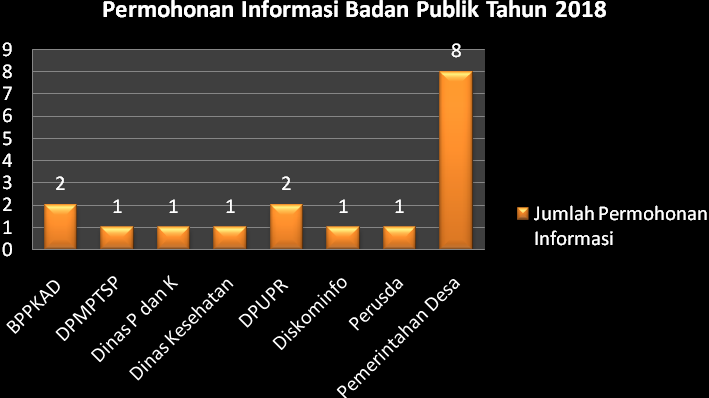 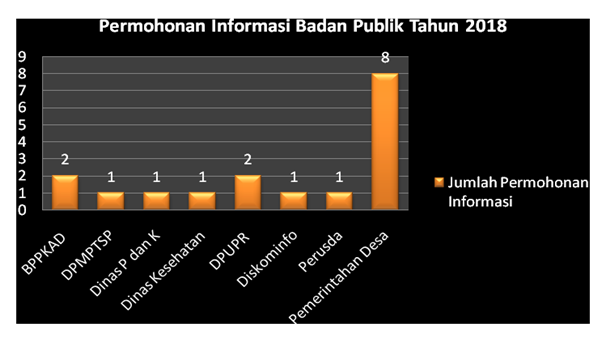 NoSKPDJUMLAH PERMOHONAN INFORMASI TAHUN 2018NoSKPDJUMLAH PERMOHONAN INFORMASI TAHUN 20181BPPKAD Kabupaten Sragen22DPMPTSP13Dinas Pendidikan dan Kebudayaan14Dinas Kesehatan Kabupaten15DPUPR Kabupaten Sragen26Dinas Komunikasi dan Informatika17Perusda Kabupaten Sragen18Pemerintahan Desa8JUMLAHJUMLAH17